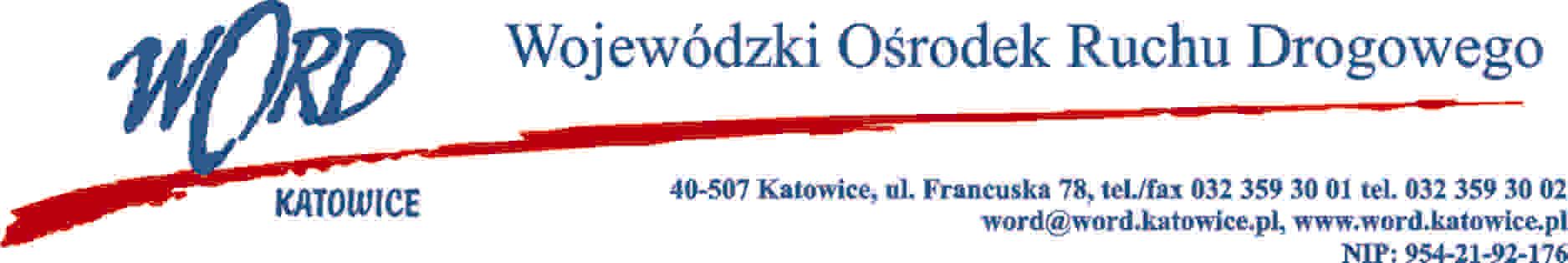 Katowice, dnia 9.08.2023 r. AT-ZP.262.7.12.2023.ŁŻInformacja o wyborze oferty najkorzystniejszejDotyczy: postępowania o udzielenie zamówienia publicznego pn.: „Przebudowa budynku usługowo – administracyjnego na potrzeby nowej siedziby Krajowego Centrum BRD oraz przebudowa wewnętrznej infrastruktury technicznej (instalacje C.O. i WOD-KAN, wentylacja mechaniczna, instalacja gazowa, instalacja elektryczna i teletechniczna), przebudowa ciągu pieszo – jezdnego, przebudowa i wykonanie nowych miejsc postojowych, budowa miasteczka rowerowego, przebudowa wewnętrznej instalacji kanalizacji deszczowej oraz wewnętrznej instalacji oświetlenia zewnętrznego” – etap II.Działając na podstawie art. 253 ust. 1 pkt 1 i ust. 2 ustawy z 11 września 2019 r. Prawo zamówień publicznych (Dz. U. z 2022 r., 1710 ze zm.), Zamawiający informuje o wyniku postępowania.Wykaz ofert złożonych w przedmiotowym postępowaniu wraz z ilością przyznanych punktów :Umowa z wybranym Wykonawcą zostanie zawarta z uwzględnieniem terminu wskazanego w art. 308 ust 2 ustawy Pzp. Uzasadnienie wyboru: Wybrana oferta Wykonawcy ARSEM Marcin Piaszczak Ul.  Przyjazna 13/2, 40- 466 Katowice spełnia wszystkie wymagania Zamawiającego oraz jest ofertą najkorzystniejszą.W oryginale podpis:Dyrektor WORD – Krzysztof PrzybylskiLp.Nazwa i adres firmyKryterium „Cena oferty”60%Kryterium „Okres rękojmi”40%Suma przyznanych punktów 1ARSEM Marcin Piaszczak Ul.  Przyjazna 13/2 40-466 Katowice NIP: 95424624281 879 750,00 zł60,00 pkt60 miesięcy40,00 pkt100 pkt2Konsorcjum firm:BEN-BUD Sp. z o.o., 44-240 Żory ul.  Gajowa 68 – Lider Konsorcjum NIP:6511727309BEN-BUD Janusz Benisz 44-240 Żory, ul. Gajowa 68 – Partner Konsorcjum NIP:65114008152 539563,58 zł44,41 pkt60 miesięcy40,00 pkt84,41 pkt